..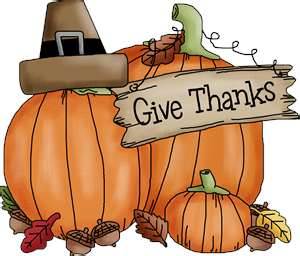 November 2020Sun.Mon.Tue.Wed.Thu.Fri.Sat.1234567All Saints SundayDollar Days for TroopsSet clocks back (2am)9:45 Sunday School11:00 Worship10:30 – Women’s Circle MeetingVoting Day ! (Don’t forget to vote.)*Benjamin Johnston6:30  Men’s Group *Michele Johnston*Nikki WogomanAll meal reservations due to Bonnie or Darlene for Country Fair Drive-Thru8910111213149:45 Sunday School11:00 Worship *Pat Pyle* Steve KeenerVeteran’s Day!6:30 Men’s Group*Jeff Sporre9:00 Work Day for Country FairWorkers Mask &Gloves Required!4:00 -6:30 –Country Fair Drive-Thru OnlyWorkers Mask &Gloves Required!151617181920219:45 Sunday School11:00 WorshipChristmas Child Boxes Due Today!6:30 Admin CouncilMeeting*Liam Downing6:30 Men’s Group222324252627289:45 Sunday School11:00 Worship6;30 Men’s GroupThanksgiving Day!29309:45 Sunday School11:00 Worahip*Linda Stukenborg*Jim Stukenborg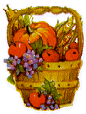 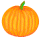 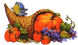 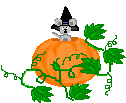 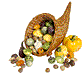 